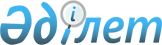 Астана қаласы әкімдігі кейбір қаулыларының күші жойылды деп тану туралыАстана қаласы әкімдігінің 2014 жылғы 27 ақпандағы № 113-318 қаулысы

      Қазақстан Республикасының «Нормативтік құқықтық актілер туралы» 1998 жылғы 24 наурыздағы, «Қазақстан Республикасындағы жергілікті мемлекеттік басқару және өзін-өзі басқару туралы» 2001 жылғы 23 қаңтардағы, «Мемлекеттік мүлік туралы» 2011 жылғы 1 наурыздағы заңдарына сәйкес Астана қаласының әкімдігі ҚАУЛЫ ЕТЕДІ:



      1. Астана қаласы әкімдігі кейбір қаулыларының күші қосымшаға сәйкес жойылды деп танылсын.



      2. «Астана қаласының Қаржы басқармасы» мемлекеттік мекемесінің басшысы осы қаулыдан туындаған қажетті шараларды қабылдасын.



      3. Осы қаулының орындалуын бақылау Астана қаласы әкімінің орынбасары Е.Қ. Нағаспаевқа жүктелсін.      Әкім                                      И. Тасмағамбетов

Астана қаласы әкімдігінің

2014 жылғы 22 ақпандағы  

қаулысына қосымша         

Астана қаласы әкімдігінің күші жойылған кейбір қаулыларының тізбесі

      1. «Астана қаласының мемлекеттік коммуналдық мүлкін мүліктік жалдауға (жалға) беру Қағидасын бекіту туралы» Астана қаласы әкімдігінің 2005 жылғы 28 маусымдағы № 3-1-457қ қаулысы (Нормативтік құқықтық актілерді мемлекеттік тіркеу тізілімінде 2005 жылдың 1 тамызында № 404 болып тіркелген, 2005 жылғы 16 тамыздағы «Астана хабары» газетінде жарияланған).



      2. «Астана қаласының мемлекеттік коммуналдық мүлкін мүліктік жалдауға (жалға) беру Қағидасын бекіту туралы» Астана қаласы әкімдігінің 2005 жылғы 28 маусымдағы № 3-1-457қ қаулысына толықтырулар енгізу туралы» Астана қаласы әкімдігінің 2006 жылғы 7 желтоқсандағы № 3-1-6-457қ қаулысы (Астана қаласының Әділет департаментінде 2007 жылдың 16 қаңтарында № 453 болып тіркелген).



      3. «Астана қаласының мемлекеттік коммуналдық мүлкін мүліктік жалдауға (жалға) беру Қағидасын бекіту туралы» Астана қаласы әкімдігінің 2005 жылғы 28 маусымдағы № 3-1-457қ қаулысына толықтырулар енгізу туралы» Астана қаласы әкімдігінің 2008 жылғы 4 наурыздағы № 16-277қ қаулысы (Астана қаласының Әділет департаментінде 2008 жылдың 31 наурызында № 512 болып тіркелген).



      4. «Астана қаласының мемлекеттік коммуналдық мүлкін мүліктік жалдауға (жалға) беру Қағидасын бекіту туралы» Астана қаласы әкімдігінің 2005 жылғы 28 маусымдағы № 3-1-457қ қаулысына толықтырулар енгізу туралы» Астана қаласы әкімдігінің 2009 жылғы 21 желтоқсандағы № 16-1231қ қаулысы (Астана қаласының Әділет департаментінде 2010 жылдың 29 қаңтарында № 615 болып тіркелген).



      5. «Астана қаласының мемлекеттік коммуналдық мүлкін мүліктік жалдауға (жалға) беру Қағидасын бекіту туралы» Астана қаласы әкімдігінің 2005 жылғы 28 маусымдағы № 3-1-457қ қаулысына өзгерістер мен толықтырулар енгізу туралы» Астана қаласы әкімдігінің 2011 жылғы 6 маусымдағы № 16-500қ қаулысы (Астана қаласының Әділет департаментінде 2011 жылдың 18 шілдесінде № 686 болып тіркелген).



      6. «Астана қаласының коммуналдық меншігіндегі мүлікті кейіннен сатып алу құқығымен (құқығынсыз) сенімгерлік басқаруға беру қағидасын бекіту туралы» Астана қаласы әкімдігінің 2012 жылғы 5 қаңтардағы № 113-7 қаулысы (Астана қаласының Әділет департаментінде 2012 жылдың 2 ақпанында № 712 болып тіркелген, «Вечерняя Астана» газетінің 2012 жылғы 9 ақпандағы № 16 (2781) санында, «Астана ақшасы» газетінде 2012 жылғы 11 ақпандағы (2778) санында жарияланды).



      7. «Астана қаласының мемлекеттік коммуналдық мүлкін мүліктік жалдауға (жалға) беру Қағидасын бекіту туралы» Астана қаласы әкімдігінің 2005 жылғы 28 маусымдағы № 3-1-457қ қаулысына өзгерістер енгізу туралы» Астана қаласы әкімдігінің 2012 жылғы 4 сәуірдегі № 113-368 қаулысы (Астана қаласының Әділет департаментінде 2012 жылдың 11 сәуірінде № 718 болып тіркелген).



      8. «Астана қаласының коммуналдық меншігіндегі мүлікті кейіннен сатып алу құқығымен (құқығынсыз) сенімгерлік басқаруға беру қағидасын бекіту туралы» Астана қаласы әкімдігінің Астана қаласы әкімдігінің 2012 жылғы 5 қаңтардағы № 113-7 қаулысына өзгерістер енгізу туралы» Астана қаласы әкімдігінің 2012 жылғы 11 маусымдағы № 113-740 қаулысы (Астана қаласының Әділет департаментінде 2012 жылдың 28 маусымында № 732 болып тіркелген).



      9. «Астана қаласының мемлекеттік коммуналдық мүлкін мүліктік жалдауға (жалға) беру Қағидасын бекіту туралы» Астана қаласы әкімдігінің 2005 жылғы 28 маусымдағы № 3-1-457қ қаулысына өзгерістер енгізу туралы» Астана қаласы әкімдігінің 2013 жылғы 27 желтоқсандағы № 113-2064 қаулысы (Астана қаласының Әділет департаментінде 2013 жылдың 27 желтоқсанында № 797 болып тіркелген). 
					© 2012. Қазақстан Республикасы Әділет министрлігінің «Қазақстан Республикасының Заңнама және құқықтық ақпарат институты» ШЖҚ РМК
				